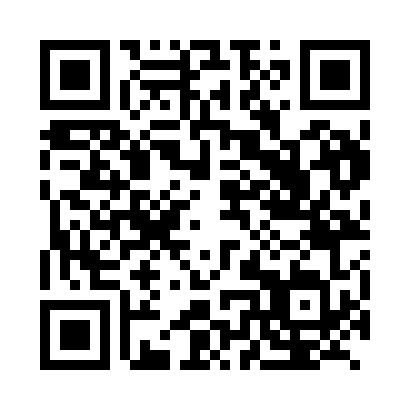 Prayer times for Banatu, CameroonWed 1 May 2024 - Fri 31 May 2024High Latitude Method: NonePrayer Calculation Method: Muslim World LeagueAsar Calculation Method: ShafiPrayer times provided by https://www.salahtimes.comDateDayFajrSunriseDhuhrAsrMaghribIsha1Wed4:566:0812:183:356:287:362Thu4:556:0712:183:366:287:363Fri4:556:0712:173:366:287:364Sat4:556:0712:173:366:287:365Sun4:546:0712:173:376:287:366Mon4:546:0712:173:376:287:367Tue4:546:0612:173:376:287:378Wed4:536:0612:173:376:287:379Thu4:536:0612:173:386:287:3710Fri4:536:0612:173:386:287:3711Sat4:526:0612:173:386:287:3712Sun4:526:0612:173:396:287:3813Mon4:526:0512:173:396:297:3814Tue4:526:0512:173:396:297:3815Wed4:516:0512:173:406:297:3816Thu4:516:0512:173:406:297:3917Fri4:516:0512:173:406:297:3918Sat4:516:0512:173:406:297:3919Sun4:516:0512:173:416:297:3920Mon4:516:0512:173:416:307:4021Tue4:506:0512:173:416:307:4022Wed4:506:0512:173:426:307:4023Thu4:506:0512:173:426:307:4024Fri4:506:0512:183:426:307:4125Sat4:506:0512:183:436:307:4126Sun4:506:0512:183:436:317:4127Mon4:506:0512:183:436:317:4228Tue4:506:0512:183:436:317:4229Wed4:506:0512:183:446:317:4230Thu4:506:0512:183:446:327:4231Fri4:506:0512:183:446:327:43